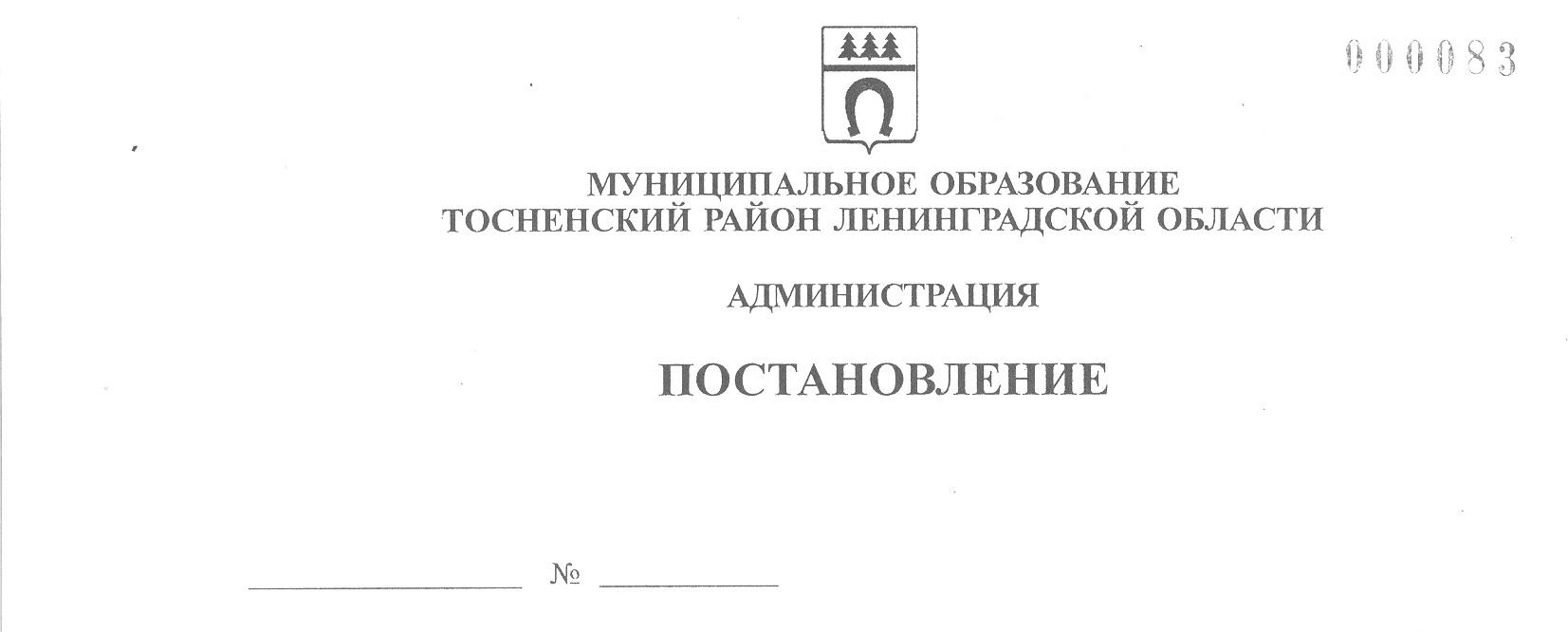 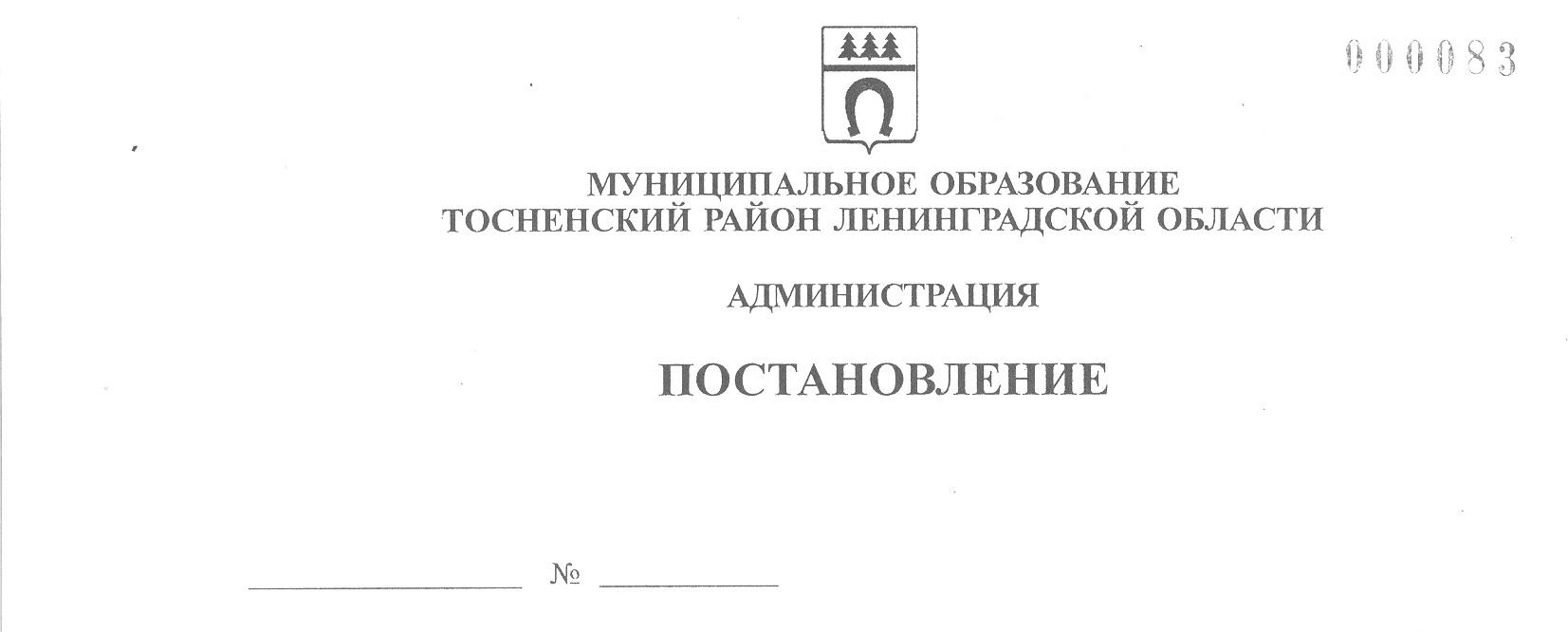 04.12.2023                             4079-паО внесении изменений в постановление администрации муниципального образования Тосненский район Ленинградской области от 29.03.2013 № 590-па «Об утверждении Правил представления лицом, поступающим на работу на должность руководителя муниципального учреждения, а также руководителем муниципального учреждения сведений о своих доходах, об имуществе и обязательствах имущественного характера и о доходах, об имуществе и обязательствах имущественного характера своих супруга (супруги) и несовершеннолетних детей»   В соответствии с частью четвертой статьи 275 Трудового кодекса Российской Федерации, Федеральным законом от 25.12.2008 № 273-ФЗ «О противодействии коррупции» администрация муниципального образования Тосненский район Ленинградской области и Правилами представления лицом, поступающим на работу на должность руководителя федерального государственного учреждения, а также руководителем федерального государственного учреждения сведений о своих доходах, об имуществе и обязательствах имущественного характера и о доходах, об имуществе и обязательствах имущественного характера своих супруга (супруги) и несовершеннолетних детей», утвержденных постановлением Правительства Российской Федерации от 13.03.2013 № 208, администрация муниципального образования Тосненский район Ленинградской областиПОСТАНОВЛЯЕТ:1. Внести изменения в Правила представления лицом, поступающим на работу на должность руководителя муниципального учреждения, а также руководителем муниципального учреждения сведений о своих доходах, об имуществе и обязательствах имущественного характера и о доходах, об имуществе и обязательствах имущественного характера своих супруга (супруги) и несовершеннолетних детей, утвержденные  постановлением администрации муниципального образования Тосненский район Ленинградской области от 29.03.2013 № 590-па:1.1. Пункт 1 изложить в следующей редакции: «1. Настоящие Правила устанавливают порядок представления лицом, поступающим на работу на должность руководителя муниципального учреждения, а также руководителем муниципального учреждения, как в муниципальном образовании Тосненский муниципальный район Ленинградской области, так и Тосненского городского поседения Тосненского муниципального района Ленинградской области, сведений о своих доходах, об имуществе и обязательствах имущественного характера и о доходах, об имуществе и обязательствах имущественного характера своих супруга (супруги) и несовершеннолетних детей»;1.2. В подпункте а пункта 3 слова «согласно Приложению 3 к Правилам» заменить словами «по утвержденной Президентом Российской Федерации форме справки»;1.3. В пункте 5 слова «не позднее 31 июля года, следующего за отчетным» заменить словами «в течение одного месяца после окончания срока, указанного в пункте 3 настоящих Правил»;1.4. Дополнить пунктом 5(1) следующего содержания:«5(1). В случае если лицо, поступающее на должность руководителя муниципального учреждения, обнаружило, что в представленных им сведениях о доходах, об имуществе и обязательствах имущественного характера не отражены или не полностью отражены какие-либо сведения либо имеются ошибки, оно вправе представить уточненные сведения в течение одного месяца со дня представления сведений в соответствии с пунктом 2 настоящих Правил»;2. Признать утратившими силу:2.1. Приложение 1 к Правилам представления лицом, поступающим на работу на должность руководителя муниципального учреждения, а также руководителем муниципального учреждения сведений о своих доходах, об имуществе и обязательствах имущественного характера и о доходах, об имуществе и обязательствах имущественного характера своих супруга (супруги) и несовершеннолетних детей «Справка о доходах об имуществе и обязательствах имущественного характера лица, поступающего на работу на должность руководителя муниципального учреждения»;2.2. Приложение 2 к Правилам представления лицом, поступающим на работу на должность руководителя муниципального учреждения, а также руководителем муниципального учреждения сведений о своих доходах, об имуществе и обязательствах имущественного характера и о доходах, об имуществе и обязательствах имущественного характера своих супруга (супруги) и несовершеннолетних детей  «Справка о доходах, об имуществе и обязательствах имущественного характера супруга (супруги) и несовершеннолетних детей лица, поступающего на работу на должность руководителя муниципального учреждения»;2.3. Приложение 3 к Правилам представления лицом, поступающим на работу на должность руководителя муниципального учреждения, а также руководителем муниципального учреждения сведений о своих доходах, об имуществе и обязательствах имущественного характера и о доходах, об имуществе и обязательствах имущественного характера своих супруга (супруги) и несовершеннолетних детей  «Справка о доходах, об имуществе и обязательствах имущественного характера руководителя муниципального учреждения».3. Отделу кадров администрации муниципального образования Тосненский район Ленинградской области направить в сектор по взаимодействию с общественностью комитета по организационной работе, местному самоуправлению, межнациональным и межконфессиональным отношениям администрации муниципального образования Тосненский район Ленинградской области настоящее постановление для опубликования и обнародования в порядке, установленном Уставом муниципального образования Тосненский муниципальный район Ленинградской области.4. Сектору по взаимодействию с общественностью комитета по организационной работе, местному самоуправлению, межнациональным и межконфессиональным отношениям администрации муниципального образования Тосненский район Ленинградской области опубликовать и обнародовать настоящее постановление в порядке, установленном Уставом муниципального образования Тосненский муниципальный район Ленинградской области.           5. Контроль за исполнением настоящего постановления оставляю за собой.6. Настоящее постановление вступает в силу со дня его официального опубликования.Глава администрации                                                                       А.Г. КлементьевПлиткина Мария Алексеевна, 8(81361)332065 га